糾正案文被糾正機關：行政院、經濟部。案　　　由：核四封存後每年仍耗費數億元於資產維護管理，行政院及經濟部對外宣告核四重啟不可行，核四興建費用2,833億元須列為損失，行政院及經濟部對核四政策之重大變動，導致資源嚴重浪費；再者，經濟部宣布能源配比(燃氣50%、燃煤30%、再生能源20%)之能源轉型政策，未經能源安全、能源經濟及環境影響等完整評估，復於再生能源發電量增加有限情況下，以運轉中核電機組長期停機方式減核，致近年火力發購電量逐年提高，106年占比達84.4%，燃煤發電增幅甚至高於燃氣，造成嚴重空氣污染；以及經濟部宣布新能源政策之前，並未評估其對電價之影響，迄106年3月行政院始於國公營企業體檢小組會議評估等情，均有違失，爰依法提案糾正。事實與理由：行政院自81年核定核四興建，興建期間數度停工、復工，工期一再展延並追加預算，歷經20餘年仍未能完工商轉，興建費用則已投入高達2,833億元，自103年起封存迄今，台電公司每年在無經濟效益流入的情形下，皆須耗費數億元於資產維護管理，經濟部及行政院對核四政策之重大變動，導致資源嚴重浪費，核有怠失台灣電力股份有限公司(下稱台電公司)於民國（下同）69年5月陳報「核能四廠第一、二號機發電工程計畫」(下稱核四計畫) 先期工作，行政院於81年2月核定興建，同年6月經立法院准予動支相關預算後正式動工，嗣核四計畫共歷經4次修正，興建期間數度停工、復工，工期一再展延並多次追加預算，遲未能完工商轉，本院於100年至102年間已多次就核四計畫興建期間之相關缺失提出調查報告並糾正相關機關在案。102年2月26日立法院朝野黨團協商結論：「核四案的公民投票有結果前，不辦理追加預算、不放置燃料棒；有關101年度及102年度預算的執行，除了已經發包及安全檢測工作之外，其餘皆暫停施工」；嗣103年4月28日行政院江前院長宜樺召開記者會宣布，即日起「核四1號機不施工只安檢、安檢後封存，2號機全部停工」，是以，核四自104年1月1日起進行封存準備作業，封存期程定為3年，封存計畫配合「封存後須保持重啟可用」及「封存後重啟成本最低」之原則辦理；嗣105年7月29日立法院第9屆第1會期第1次臨時會附帶決議：「106年度起僅以最少經費與人力保管核四廠區及相關設備」，核四進入資產維護管理階段，以「確保資產設備最大價值」為目標。本計畫原編列投資總額為新臺幣（下同）1,697.31億餘元，原定商轉日期分別為1號機89年7月、2號機90年7月，嗣陸續修正計畫及投資總額，行政院於101年核定修正之核四投資總額已高達2,838.79億元。參據台電公司預算書及決算書所載，核四計畫自71至103年度合計共編列預算2,836.62億元，累計決算數為2,832.89億元，費用涵蓋項目包括土地、土地改良物、房屋及建築、機械及設備、交通及運輸設備、什項設備、核能燃料等。又，核四於封存及資產維護管理期間各年度預算編列情形如下：104年度停工補償費用25.29億元及「維護保養費用及廠區管理費用」12.80億元、105年度「維護保養費用及廠區管理費用」8.56億元、106年度「資產維護管理費用」7.5億元；107年度及108年度均續編「資產維護管理費用」8.17億元。核四自88年取得原能會核發之建廠許可執照，直至103年進入封存前，1號機已完工並完成試運轉測試作業、2號機已完成全部廠房結構與主要機械設備安裝，部分儀電尚未完成施工，宣布封存後即停工迄今，然核四興建耗時多年，倘未來如無商轉可能，則已投入之2,832.89億元興建成本將無法回收；此外，核四自103年起封存，除前開停工補償費用與每年數億元之資產維護管理費用屬封存影響數外，台電公司仍須持續負擔核四相關用人費用與建廠資金成本等；另據台電公司估算，核四核島區設備、常規島區設備及庫存備品材料之帳面價值約637.6億元，惟前揭設備與材料已購置多年，實際價值已隨時間逐漸減損，且相關設備及庫存材料未來能否順利出售或去化，亦非無疑。是以，核四自規劃、興建期間即爭議不斷，歷經暫緩動工與停、復工等情，多年來政府政策反覆、無延續性，而原定3年之封存期限業已屆滿，本案調查期間多次詢問台電公司、經濟部及行政院，關於核四廠之後續處置方式與配套作為，經濟部僅表示核四廠轉型方案與資產處理方式仍交由台電公司持續研擬規劃修正等，經濟部與行政院遲未能研提完整明確之處置作為，造成人力、時間及金錢之資源浪費。而經濟部因應107年底能源議題公投結果，於108年1月底提出評估，其中關於核四部分，經濟部表示：「核四重啟則需突破立院決議要求廢除核四計畫、安全數位儀控設備之備品無法取得、與原廠協商修約、向原能會申請重啟及完成福島安全強化、設備完成組裝之測試、燃料棒送回原廠檢查等作業，總期程將超過6到7年。綜合以上因素，核能延役或重啟，客觀條件不可行、地方民意不支持，困難重重」，始明確提出核四重啟不可行。綜上，行政院自81年核定核四興建，興建期間數度停工、復工，工期一再展延並追加預算，歷經20餘年仍未能完工商轉，興建費用則已投入高達2,833億元，自103年起封存迄今，每年在無經濟效益流入的情形下，皆須耗費數億元於資產維護管理，經濟部及行政院對核四政策之重大變動，導致資源嚴重浪費，核有怠失。新政府上任後第5天，經濟部即宣布新的能源政策，將再生能源發電量占比20%，105年7月行政院並設定2025年能源配比(燃氣50%、燃煤30%、再生能源20%)，然此限時非核（9年）之能源轉型政策，未經能源安全、能源經濟及環境影響等完整評估；嗣更於核四封存、104年備用容量率僅11.5%(經濟部101年9月17日核定目標值15%，含6部核能機組)及再生能源進度緩慢情況下，以核一1號機、核二2號機長期停止運轉方式減核，致供電吃緊(黃燈)、警戒(橘燈)天數日增，106、107年「供電充裕」天數各僅剩53、55天，全國工業總會、全國商業總會及台北市美國商會均對未來供電穩定、電價可負擔性風險「感到憂慮」，影響投資意願，顯有違失。查備用容量(Reserve Margin)係系統在各發電機組正常發電情況下，可提供之最大發電容量(即系統規劃淨尖峰能力)與每年之「最高小時用電量」(即系統尖峰負載)之差額，可用來衡量每年之供電充裕度，其計算公式為備用容量等於系統規劃淨尖峰能力減系統尖峰負載。而備用容量率(Percent Reserve Margin)則為每年備用容量占每年尖峰負載之百分比，備用容量率愈大，系統供電愈可靠，但投資愈大，供電成本也愈高；反之，則可靠度下降，甚至限電。因此，一個合理備用容量率除須維持一定供電可靠度標準外，供電成本也要考慮，其計算公式為備用容量率＝備用容量÷系統尖峰負載×100%。備用容量率目標值原訂20%，經濟部94年10月25日首次核定調降至16%，再於101年9月17日核定調降為15%，102年起備用容量率實績值逐年下降(如圖1)。自102年17.5%逐年下降至106年9.8%（104～106年備用容量率分別為11.5%、10.4%、9.8%，均含6部核能機組之供電能力），期間，行政院江前院長於103年4月28日宣布核四停工並於安檢後封存。至備轉容量(Operating Reserve)，指當天實際可調度之發電容量裕度，亦即系統每天的供電餘裕，等於系統運轉淨尖峰能力－系統瞬時尖峰負載(瞬間值)。而備轉容量率(Percent Operating Reserve)：係用來衡量每日供電可靠度之指標。等於備轉容量÷系統瞬時尖峰負載(瞬間值)×100%。析言之，備用容量率與備轉容量率二者有間，合先敘明。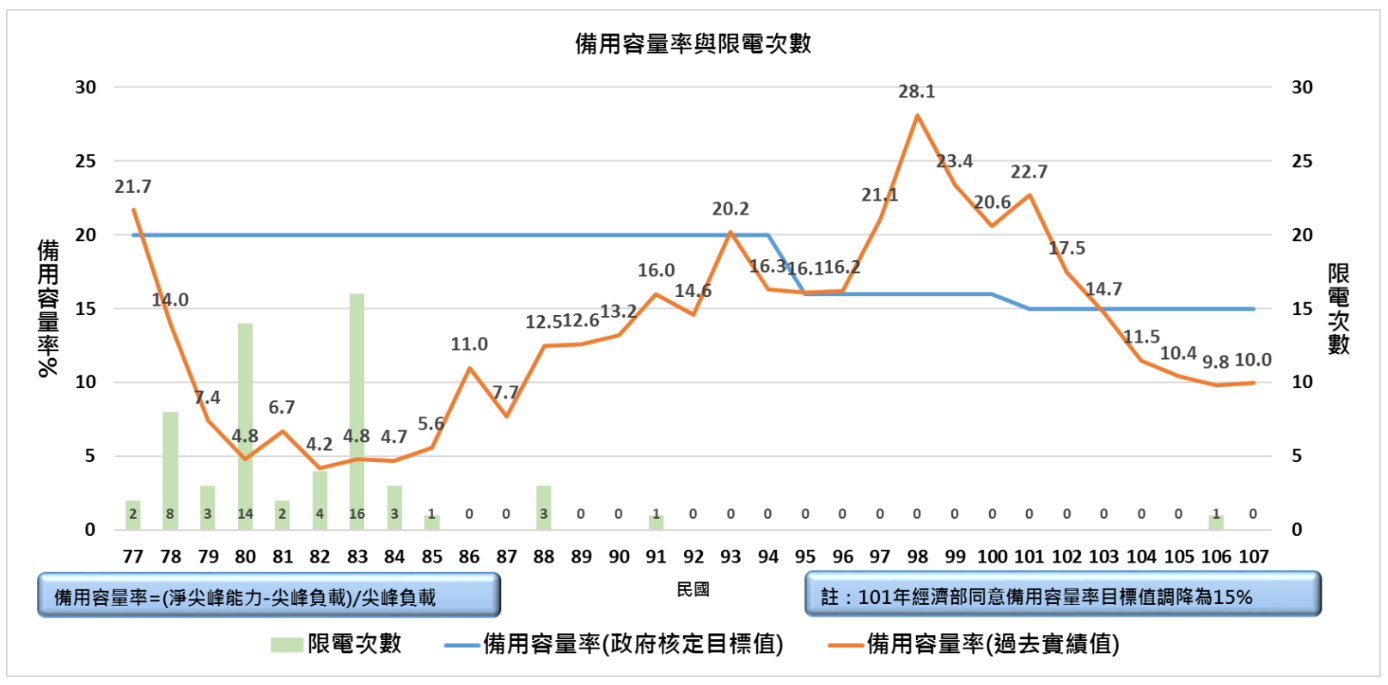 資料來源：台電公司。歷年備用容量率與限電次數次查環境基本法於91年12月11日公布施行，其中第23條規定：「政府應訂定計畫，逐步達成非核家園目標；並應加強核能安全管制、輻射防護、放射性物料管理及環境輻射偵測，確保民眾生活避免輻射危害。」，此為「非核家園」首次入法，至於實施期程，則未明定。105年政黨輪替，5月20日李世光接任經濟部部長，同月25日宣布西元2025年達成非核家園，再生能源發電量占總發電量比例達20%。所稱西元2025年完成非核家園，即「核四停建，核一、二、三廠不延役」；同年7月1日行政院召開「電源開發方案問題盤點」會議(吳政忠政務委員主持)，會議結論：「(一)未來電力結構配比應以政府原訂政策-2025年燃煤發電占比30%、燃氣50%、再生能源20%為規劃方向，請經濟部督導台電公司按此目標規劃電源開發方案。……」，明確定出西元2025年燃氣50%、燃煤30%及再生能源20%之電力結構配比(V3)。該配比，與同屬自有能源短缺之日本、韓國相較，日本經濟產業省規劃西元2030年電源構成，如圖2，其中「核能占比22~20%、再生能源22~24%、天然氣27%、燃煤26%、燃油3%」；韓國第2次能源主計畫建議西元2035年核能占其整體電力22~29%（西元2017年、西元2030年電力裝置容量如圖3）不同。綜觀日、韓兩國能源政策，降低化石燃料發電比例占比為其共同特色，縱發生福島核子事故，再生能源占比提升，然均保留約二成核電，其能源政策實值得我們深思。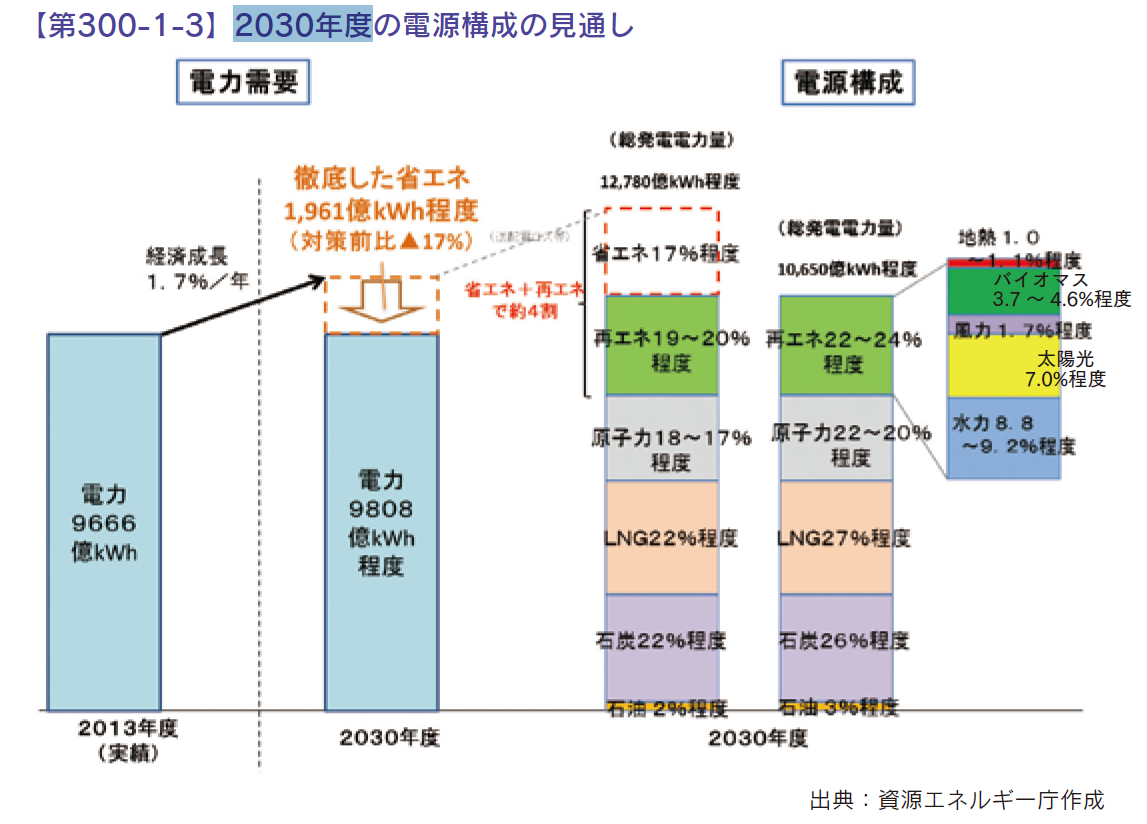 註：バイオマス：生質能源資料來源：日本經濟產業省資源能源廳「平成28年度エネルギーに関する年次報告」(エネルギー白書2017)。日本西元2030年電源結構規劃資料來源：法國「國際關係研究中心」(IFRI)，西元2018年2月發布之「South Korea's New Electricity Plan. Cosmetic Changes or a Breakthrough for the Climate?」南韓西元2017與2030年電力裝置容量對於我國將於西元2025年完成「非核家園」及「5：3：2電力配比」，全國工業總會(下稱工總)白皮書、全國商業總會產業建言書及台北市美國商會白皮書、商業景氣調查報告均對西元2025年臺灣電力能否充裕「感到疑慮」，並提出以下看法：工總於106年7月20日發表2017年工總白皮書，其中，第一章緒言指出「另在產業關心的新能源政策方面，政府期盼運用『以綠電取代核電』、『以氣電取代煤電』的手段，於2025年達到『非核家園』、『減碳』目標，並將國內發電配比調整為再生能源發電占20%、煤發電占30%、天然氣發電占50%。但我產業界憂心的是，再生能源的發展並非一蹴可及，如果貿然取消核電，不僅將會折損電力系統的可負擔性與低碳化，也會提高缺電風險，不利國家競爭力維護與低碳經濟發展。其次，無論以綠電取代核電或以氣電取代煤電，皆會造成發電成本的大幅增加。第三，綠電及氣電皆有供電穩定性的問題。換言之，蔡政府的新能源政策，不僅無法引資，更恐會因電力成本、供電穩定性等問題，將國內資金逼出去。」等語。同(工總)白皮書第四章結論亦指出：「『電力安全』雖等同『國家安全』，但政府為達到2025年『非核家園』目標，卻祭出『以再生能源發電取代核發電、以天然氣發電取代煤發電』的飛蛾撲火手段，不僅不利國家競爭力維護、低碳經濟發展，更與國際電源多元開發趨勢背道而馳，讓臺灣曝露於高度缺電風險的環境。……」等語。為促使政府持續重視商業及服務業發展之重要性，並提高對於服務產業之各項資源投入，全國商業總會2017年10月產業建言書特別將當前影響國內服務產業發展之五大經營環境因素及八大產業政策因素歸納為「五大障礙，八大失能」。所稱八大失能之第五項即為能源政策背離產業需求，該建言書第10頁指出：「政府推動非核家園，可謂立意良善。然而，國內現階段不論民生或工商產業，對於能源之需求仍高，短期間能透過改變用電習慣而降低之能源消耗量十分有限。加上國內發電及輸電網路效率使得夏季限電缺電之情況發生頻繁，證明了穩定、可負擔及低風險之能源供應體系尚未建構完備。因此，政府應當大量開發替代能源，並維持國內供電正常，使停電問題不再發生。在當前不完善之供電條件下，若貿然推動非核家園政策，反將會導致整體社會暴露於更大之缺限電風險當中，更使得產業界未蒙其利先受其害。為確保電力供應之穩定性，以免影響民生及產業發展，本會極力要求政府重視能源問題，並立即實施下列補救措施：1.應以815大停電為殷鑑，確保備轉容量率至10% 以上。2.為確保業界不停電之目標，須將重啟核電列為穩定電力供應之選項。」等語。台北市美國商會（下稱美國商會）2017白皮書建議：「充足可靠的電力供應對高科技製造業者而言至為關鍵，即便是不到一秒的供電中斷也會造成嚴重的設備損壞以及重大產量損失。提供可負擔且可預測的能源價格，對於工業用戶的盈虧獲利與長期投資決策亦至關重要，工業用戶必須制定未來數年的生產營運與產能投資規劃，一旦做出決定，便會持續數十年之久；因此，他們不只看重眼前也會放眼於未來更長期的能源價格與穩定電力供應情況。」、「臺灣已啟動從原有的核能與燃煤發電轉型成其他燃料與發電技術組合。核能發電預計在2025年將停止運轉，而大家對於替代能源的成本以及能否穩定供電仍抱持不確定的態度，也因此對於未來的電力供應產生不少疑慮。臺灣有16%的電力來自核能，若是發電燃料組合轉變的速度太快，在電價與穩定供電方面便會造成龐大的風險。以加拿大安大略省為例，日前因為快速變更其發電燃料與技術組合，使得成本上升的幅度超出預期，讓用電戶難以接受，政府只得大動作介入，緩和大幅超出家庭及工業用電客戶預期的成本漲勢。為避免預期之外的電價上漲或供電穩定度下降，其他國家則是採以較長久或較具彈性的時程推動能源轉型，或者是從鄰國取得電力供應(後者不適用於臺灣)。」、「著眼於臺灣產業的成本競爭力及其對就業和經濟發展的貢獻，目前的核能發電要過渡到未來的發電來源，其間的轉型必須審慎管理，畢竟既有核能電廠的新增發電成本低，而替代電力來源勢必會產生新的投資成本。儘管轉型到後核能時代的燃料組合十分重要，但若實施方式過於僵化或過於倉促，缺乏明確的替代計劃確保供電成本的競爭力、可負擔性及可靠性，將可能會損及臺灣的經濟發展。」等語。美國商會於107年3月7日發布「2018商業景氣調查」報告，本次調查結果，有高達84%美國商會成員都表示，對臺灣電力供應是否滿足需求「感到疑慮」(whether electricity supply can meet demand)，其中有近半數、高達49.74%是「極端憂慮」(extremely concerned)，另外34.72%表達「會憂慮(somewhat concerned)」，不擔心的只有8.81%，另外6.74%則表示沒有意見。其2018年白皮書略以：「本委員會在2017年白皮書中所提到的疑慮及議題現今觀之更為相關。自去年2017年白皮書發表後所發生的事件使得臺灣需要有穩定可靠及具價格競爭力的電力供應一事更為急迫。因此今年本委員會所作的建議和討論的主題，和我們去年白皮書提到的二個建議相同且更為詳加論述。……能源工作小組應負責制定全方位的執行藍圖，確實反應為支持國家能源策略所訂定的必要建設計劃，確保充足、可靠又具有成本競爭力的能源供應。臺灣正進入一個能源成本與可靠度逐漸出現不確定性的時期，此時需要一套井然有序、管理能源轉型的綜合藍圖。委員會支持風力和太陽能等再生能源的開發，但是從其他市場所獲得的經驗指出，過快轉型採用大量再生能源，會大幅提升能源的成本壓力，這是產業用電大戶所關注的重要課題，對臺灣吸引國內與國外製造業投資的競爭地位方面也會產生負面影響。」另美國商會於108年1月23日公布「2019商業景氣調查」報告，其中，87%受訪廠商對未來電力供應感到憂慮，如圖4。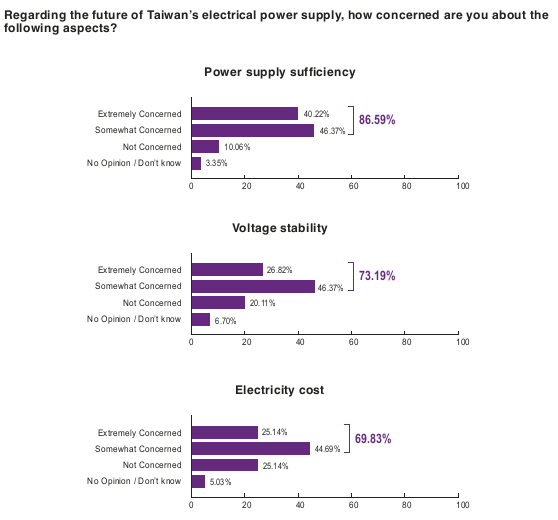 資料來源：美國商會「2019商業景氣調查」報告美國商會成員對臺灣電力供應是否滿足需求之看法另歐洲商會西元2017、2018年建議書，並未對我國新能源政策未來是否會造缺電風險一節表示意見，併此敘明。卷查經濟部「能源統計資料查詢系統」，104~106年核電發電量(毛發電量)依序為36,471.1、31,661.4、22,445.5百萬度，顯示105、106年核能發電量各較前一年度分別減少13.2%、29.1%，該核電減少量，縱由火力發電填補，台電公司 103~106年度備轉容量(率)天數統計(如表1)，仍反映實際供電吃緊程度。其中103~107年黃燈(備轉容量率6%~10%)依序為53天、158天、160天、208天及281天；橘燈(備轉容量率小於6%)部分，則依序達9天、31天、77天、101天及29天，呈供電吃緊狀態。甚至商轉逾40年之老舊機組，如協和1號機、2號機，迄107年5月31日仍肩負供電任務。易言之，台電公司已窮盡一切手段，全年備轉容量率高於10%以上天數(供電充裕)，103年度尚有303天，104~106年快速掉至174、126、53天，107年略回升至55天，呈下降趨勢。再者，近年瞬時尖峰負載最高日備轉容量率亦迭創新低，略以，104年7月2日備轉容量67.3萬瓩（備轉容量率1.90%），低於90萬瓩，達紅色「限電警戒」；105年7月28日備轉容量率3.41%、106年8月15日備轉容量率3.17%，均低於6%，達橘色「供電警戒」，縱107年最低備轉容量率略有提高（6.17%），仍屬黃色「供電吃緊」亦可佐證，顯示近年限電陰影籠罩全臺，工總、美國商會對未來供電同感疑慮非謂無據。101-107年備轉容量率天數統計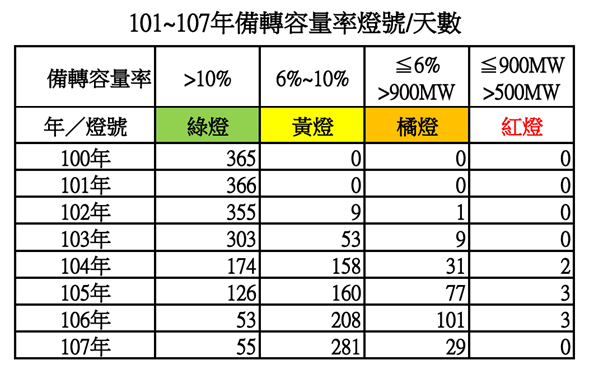 資料來源：台電公司107年1月23日書面應詢資料及108年1月21日補充資料綜上，核四裝置容量270萬瓩，發電量占系統約7%，惟經濟部為落實蔡總統「非核家園」競選政見，逕於105年5月宣布推動西元2025年全面非核，再生能源發電量占比並達20%，然此限時「非核家園」之能源政策，逕自律定西元2025年氣電50%、煤電30%及綠電20%之目標，甚至以運轉中核電機組長期停機方式提前減核，致供電吃緊、警戒(黃、橘燈)天數日增，工商團體、美國商會對西元2025年缺電風險、可負擔性及低碳化憂心不已，影響投資意願及產業發展，顯有違失。核四1、2號機裝置容量共270萬瓩，占備用容量率約6.5%，依台電公司102年長期電源開發方案（10209案），原訂104、106年7月陸續商轉，卻於103年封存，台電公司電源開發方案（10302案）規劃以火力、再生能源補足其供電缺口，惟經濟部於核四缺口亟需以火力填補、再生能源發電量成長有限情況下，讓運轉中核電機組完成大修後長期處於停機狀態，擴大核電缺口，致火力全開，火力發電占比逐年提高，106年燃煤發電增幅（2.38%）甚至高於燃氣（2.25%），造成嚴重空氣污染，確有違失。查核四1、2號機裝置容量各135萬瓩，依台電公司「102年長期電源開發方案（10209案）」（下稱10209案），原預估核四1號機於104年7月商轉，2號機於106年7月商轉，該10209案關於各年淨尖峰能力、尖峰負載及備用容量率關係如圖5。該圖依10209案，預估103年系統備用容量率可維持在15%以上，104、105年下降為14.4%及11.2%，106、107年在施工中機組陸續完工後，備用容量率達15.7%、17.6%，往後各年備用容量率逐年下降，111年以後降至個位數。又，該10209案鑑於行政院暫緩推動核四公投案，臚列有無核四備用容量率比較圖如圖6，並分析「若核四計畫未能順利商轉，備用容量率於104年即降至10.8%。105年起除107年為11.0%外，其餘各年備用容量率均降至個位數，依過去經驗，當備用容量率低於10%時，就有缺電風險，低於7.4%時，限電幾乎無法避免。」此有10209案玖、三（核電政策調整之影響）可稽。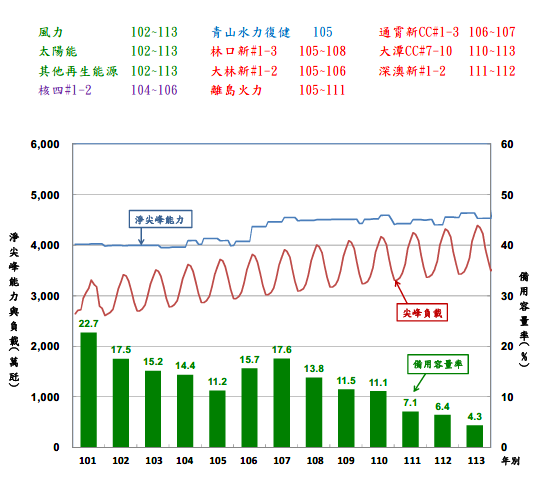 各年淨尖峰能力、尖峰負載及備用容量率關係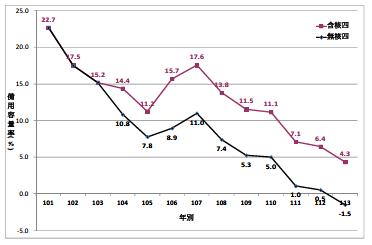 10209案有無核四備用容量率比較圖次查台電公司102年長期電源開發方案規劃「民國102~113年新增電源配比（10209-有核四案）」如表2，與101底相較，規劃台電新增火力293.4萬瓩，民營電廠新增再生能源549.3萬瓩，預計113年再生能源裝置容量904.0萬瓩（含慣常水力）。行政院103年4月28日宣布核四封存後，103~114年新增電源配比（10302-無核四案）如表3，與102年底相較，規劃台電新增火力455.7萬瓩（與10209案相較，增加162.3萬瓩），民營電廠再生能源新增590.0萬瓩（與10209案相較，增加40.7萬瓩）。比較有核四（10209案）與無核四案（10302案），縱114年總裝置容量（4,667.1萬瓩）較113年（5,101.1萬瓩）減少434萬瓩（註：核四裝置容量270萬瓩），再生能源裝置容量增加30.2萬瓩，其火力裝置容量仍新增162.3萬瓩，說明核四不商轉，其270萬瓩電力缺口，主要由火力補足。102~113年新增電源配比（10209-有核四案）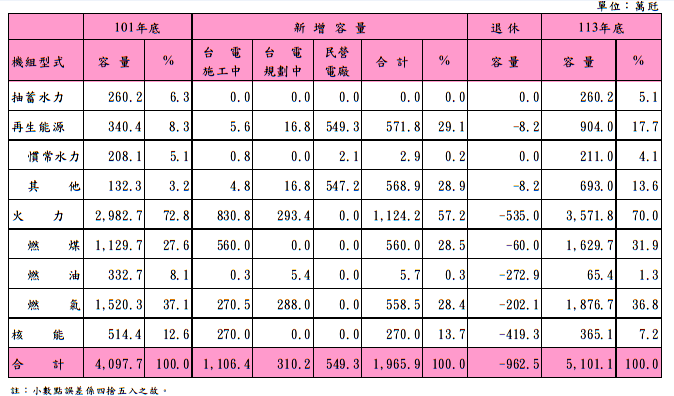 資料來源：台電公司長期電源開發方案規劃10209-有核四案103~114年新增電源配比（10302-無核四案）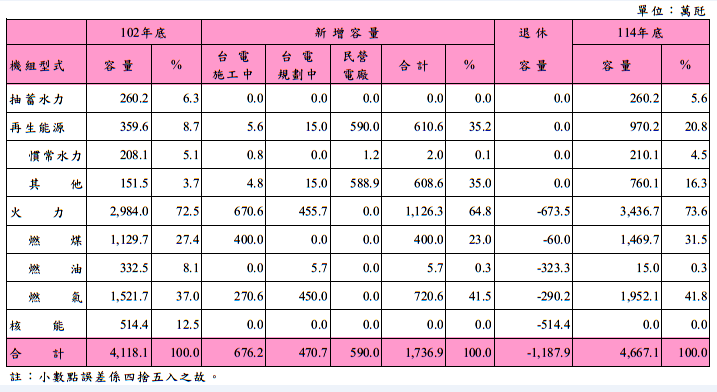 資料來源：台電公司長期電源開發方案規劃10302-無核四案再查台電系統發購電量（結構）及瞬時尖峰負載最高日備轉容量率，97~106年發購電量及再生能源占比，如表4，與103年相較，106年再生能源發電量僅增24.59億度，火力發電量卻增加284.25億度，占比由76.0%增至84.4%，增加8.4%，增幅可觀；台電系統歷年發購電量結構，如圖7，其中，106年發電量結構，燃煤39.2%，燃氣38.6%，燃油4.8%。再者，近10年(98~107)年度瞬時尖峰負載最高日備轉資料，如表5，其中，104年7月2日備轉容量率最低（1.9%，限電警戒），105年7月28日、106年8月15日備轉容量率亦僅3.41%、3.17%（供電警戒），實屬偏低。台電系統97~106年發購電量及再生能源占比資料來源：台電公司。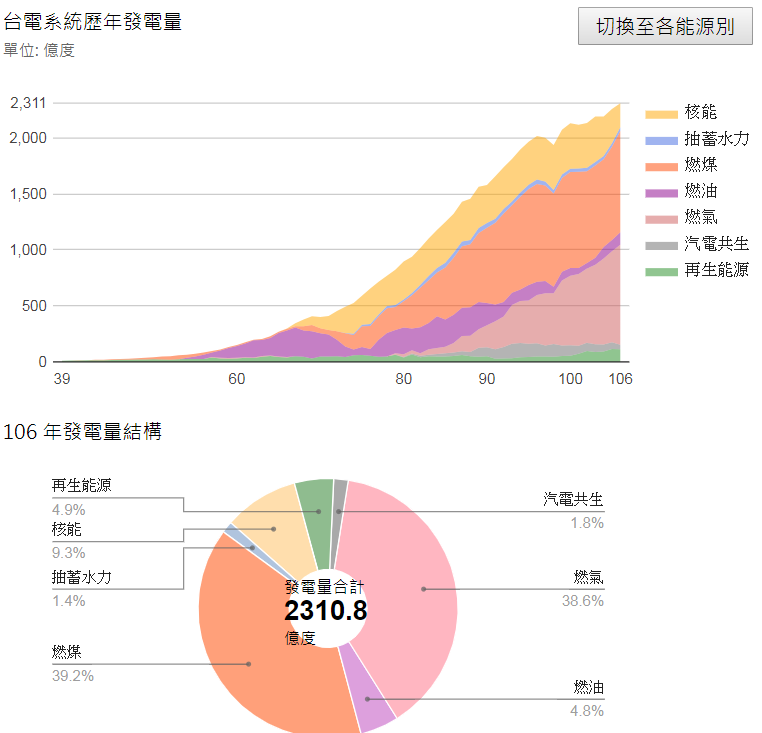 資料來源：台電公司網站。台電系統歷年發購電量結構近10年(98~107)年度瞬時尖峰負載最高日備轉資料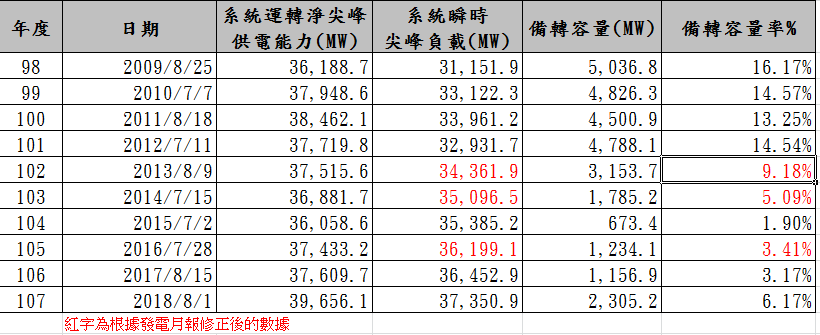 惟查全國總發電量(毛發電量)，主要由台電公司、民營電廠及汽電共生組成。依經濟部能源局「能源統計資料查詢系統」統計之102~106年發電結構(如表6)，105年總毛發電2,641.1億度，其中，台電公司自發電部分，核能316.6億度(占11.99%)，燃煤652.6億度(24.71%)、燃氣634.4億度(24.02%)、燃油104.5億度(3.96%)；106年總毛發電2,703.6億度(較105年增加62.5億度)，其中核能224.5億度(8.30%)、燃煤732.4億度(27.09%)、燃氣710.3億度(26.27%)、燃油112.0億度(4.29%)。與105年相較，106年核能毛發電減少92.2億度(3.69%)，燃煤增加79.8億度(2.38%)，燃氣增加75.9億度(2.25%)(如圖8)。由於民營電廠106年毛發電與105年度相當(如圖9），顯示106年新增電力需求（52.8億度）及核電缺口（約92億度），幾乎全數由台電公司以火力發電（燃煤增79.8億度、燃氣增75.9億度、燃油增11.5億度）方式補足，以火力填補核電缺口，化石燃料用量增且燃煤發電增幅更甚於燃氣。依台電公司102~106年火力發電化石燃料耗用量(如圖10)，以及經濟部能源局能源統計月報列載台電公司及民營電廠102-106年發電用燃煤量(如圖11)，其中民營電廠105、106年發電用燃煤量差異不大，但台電公司106年發電用燃煤量(28,974,528公噸)較105年(26,164,853公噸)大增10.74%，說明台電公司106年「火力全開」情形。析言之，在台灣中油股份有限公司(下稱中油公司)，供氣能力有限（因第三液化天然氣接收站未完成）、再生能源進度緩慢情況下，經濟部設定以9年時間完成非核家園，甚至以核一廠1號機、核二廠2號機不運轉方式減核，致僅能以火力發電方式補足電力缺口，結果導致溫室氣體及空氣污染均增加，讓人民承受空污，犧牲健康，實非周延。102年至106年全國發電量單位：百萬度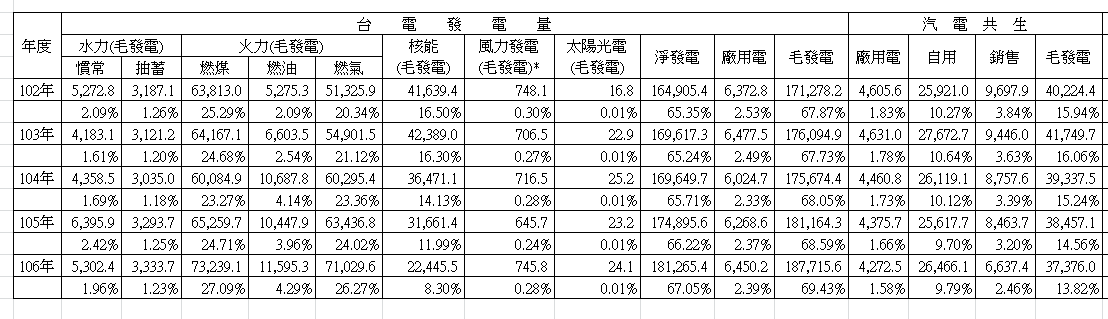 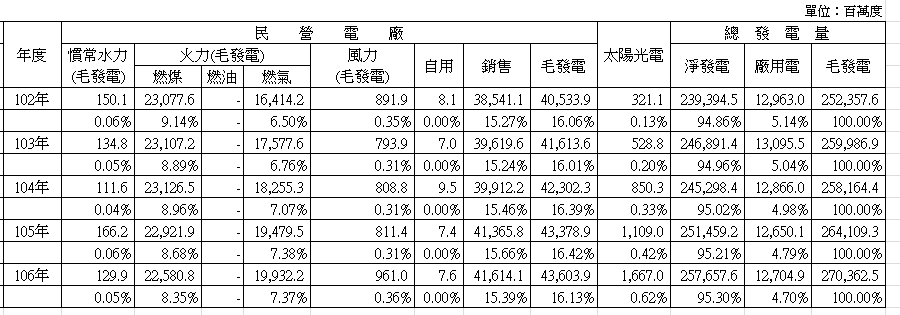 註：1.淨發電量係指毛發電量扣除廠用電量。　　2.廠用電係指發電廠因運轉發電機所消耗於各項附屬設備之電能。
資料來源：經濟部能源局「能源統計資料查詢系統」。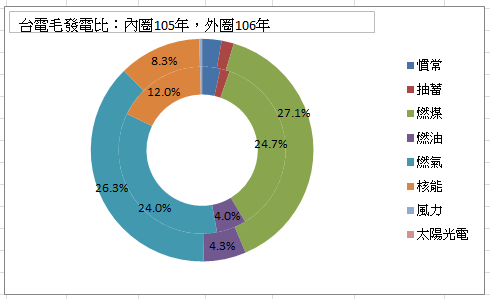 註：內圈為105年、外圈為106年。資料來源：經濟部能源局「能源統計資料查詢系統」台電公司各類發電毛發電比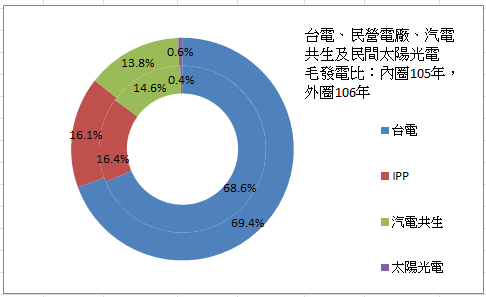 註：內圈為105年、外圈為106年。資料來源：經濟部能源局「能源統計資料查詢系統」台電、民營電廠、汽電共生及民間太陽光電105~106年毛發電比例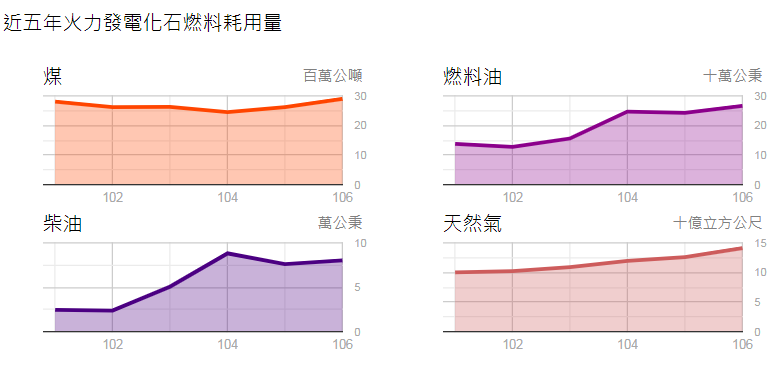 資料來源：台電公司。台電公司近5年火力發電化石燃料耗用量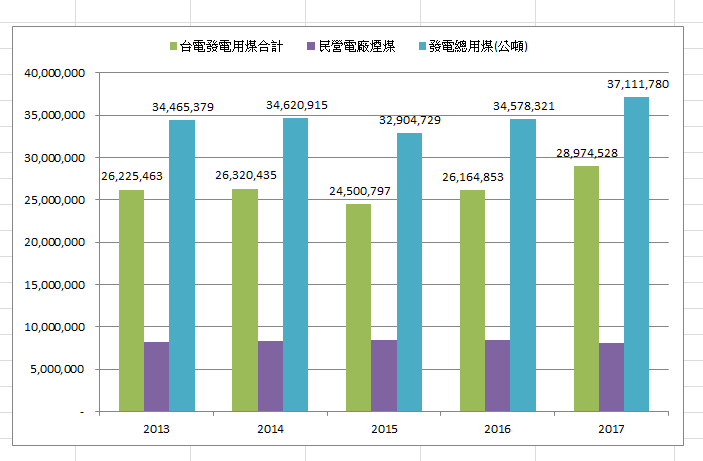 資料來源：經濟部能源局能源統計月報。台電公司及民營電廠102-106年發電用燃煤量綜上，核四廠1、2號機裝置容量共270萬瓩，占備用容量率約6.5%，依台電公司102年長期電源開發方案（10209案），原訂104、106年7月陸續商轉，卻於103年封存，台電公司電源開發方案（10302案）規劃以火力、再生能源補足其供電缺口，惟經濟部於核四缺口亟需以火力填補、再生能源發電量成長有限情況下，讓運轉中核電機組完成大修後長期處於停機狀態，擴大核電缺口，致火力全開，火力發電占比逐年提高，106年燃煤發電增幅（2.38%）甚至高於燃氣（2.25%），造成嚴重空氣污染，確有違失。提供可負擔且可預測之能源價格，對於廠商營運獲利、長期投資決策及民生物價至關重要，惟經濟部主管全國經濟行政及經濟建設事務，105年5月宣布新能源政策之前，並未評估其對電價之影響，迄106年3月行政院始於「國公營企業體檢小組會議」評估，按台電公司評估結果，估計114年發購電成本將較105年增加約1,499億元，每度分攤成本增加0.5219元（含核四減損金額2,581億元分9年每度分攤金額0.11元，離岸風電年發電量按82.4億度估算，與實際躉購電量141億度有間），顯有違失。提供可負擔且可預測的能源價格，對於工業用戶的營運獲利與長期投資決策亦至關重要，工業用戶必須制定未來數年的生產營運與產能投資規劃，一旦做出決定，便會持續數十年之久，此有美國商會2017年白皮書第86頁在卷可稽。由於經濟部推動西元2025年達成非核家園，規劃燃氣50%、燃煤30%及再生能源20%之電力配比結構時(V3)並未論述對電價之影響，加上經濟部沈榮津部長106年10月18日於立法院經濟委員會備詢時陳稱「到2025年綠能到達20%時，電價每度約會上漲0.5元。」，與行政院賴院長同年11月18日稱「未來10年電價上漲不會超過1元」說法不同。後者最高漲幅(40%)，為前者漲幅(20%)之1倍。本院爰於107年2月1日詢問經濟部未來（114年）再生能源發電占20%時之電價漲幅，該部表示：「有關未來電價之變化，依據台電公司估算，以台電公司5%投資報酬率下，參酌立法院104年1月20日審查通過之電價公式推估，預估至2025年每度電價約上漲0.5元。」等語。為究明114年電價漲幅，本院請台電公司說明估算資料，經經濟部同意，台電公司表示相關估算資料係出自106年3月21日行政院國公營企業體檢小組會議簡報：台電公司重要議題檢討追蹤報告-「短中長期穩定供電策略及長期財務規劃」，簡報第21頁(對電價之影響)載述:「影響電價之假設條件及變數眾多，茲依據下列假設進行電價試算，2025年平均每度電價約為3.0515元，將較2016年每度電價2.5488元上漲0.5027元(含核四減損影響約0.11元)，漲幅約19.72%。」等語(下稱114年國公營體檢預估)。由於該簡報資料係台電公司製作，本院再請台電公司說明其試算內涵，該公司說明如下：台電公司107年4月17日說明其自發電、購電估算基礎如表7(自發電燃料別比較)、表8(購入電力燃料別比較)。其中，表7按台電公司自發電燃料別比較「105年上半年電價調整案」與「114年國公營體檢預估」電價，表8則為購電成本差異。與「105上半年電價調整案」(售電量2,085.52億度)相較，「114年國公營體檢預估」(售電量2,402.96億度)台電公司114年自發電燃料支出減少175.5億元(主要為燃油發電減少)，相當於每度減少0.2124元；而114年之購電支出，則因太陽光電、離岸風電、燃氣購電量增加，大幅增加1,674.8億元，每度分攤成本增加0.6243元。合計114年之發購電成本支出，較105上半年電價調整案，增加1,499.3億元，每度分攤成本增加0.4119元(不含核四減損0.11元/度)。台電公司提供自發電燃料別比較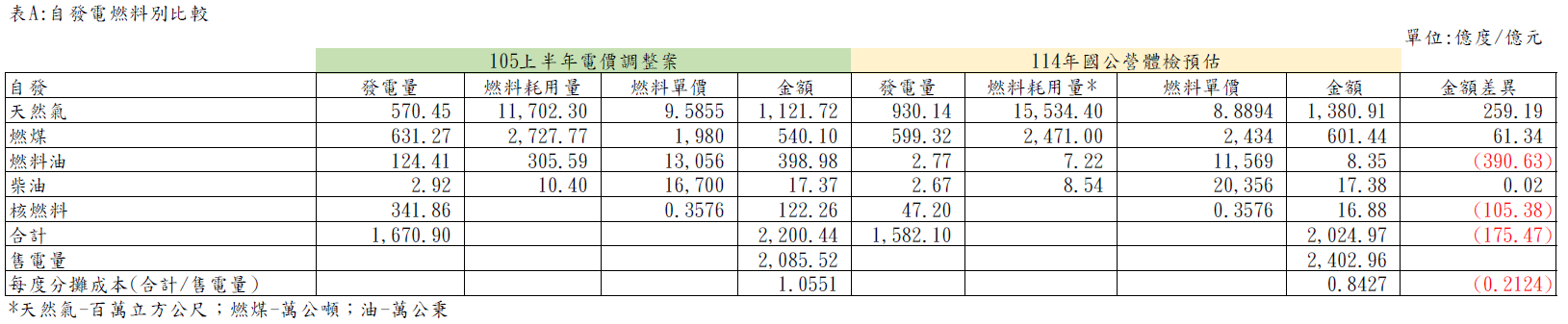 資料來源：台電公司台電公司提供購入電力燃料別比較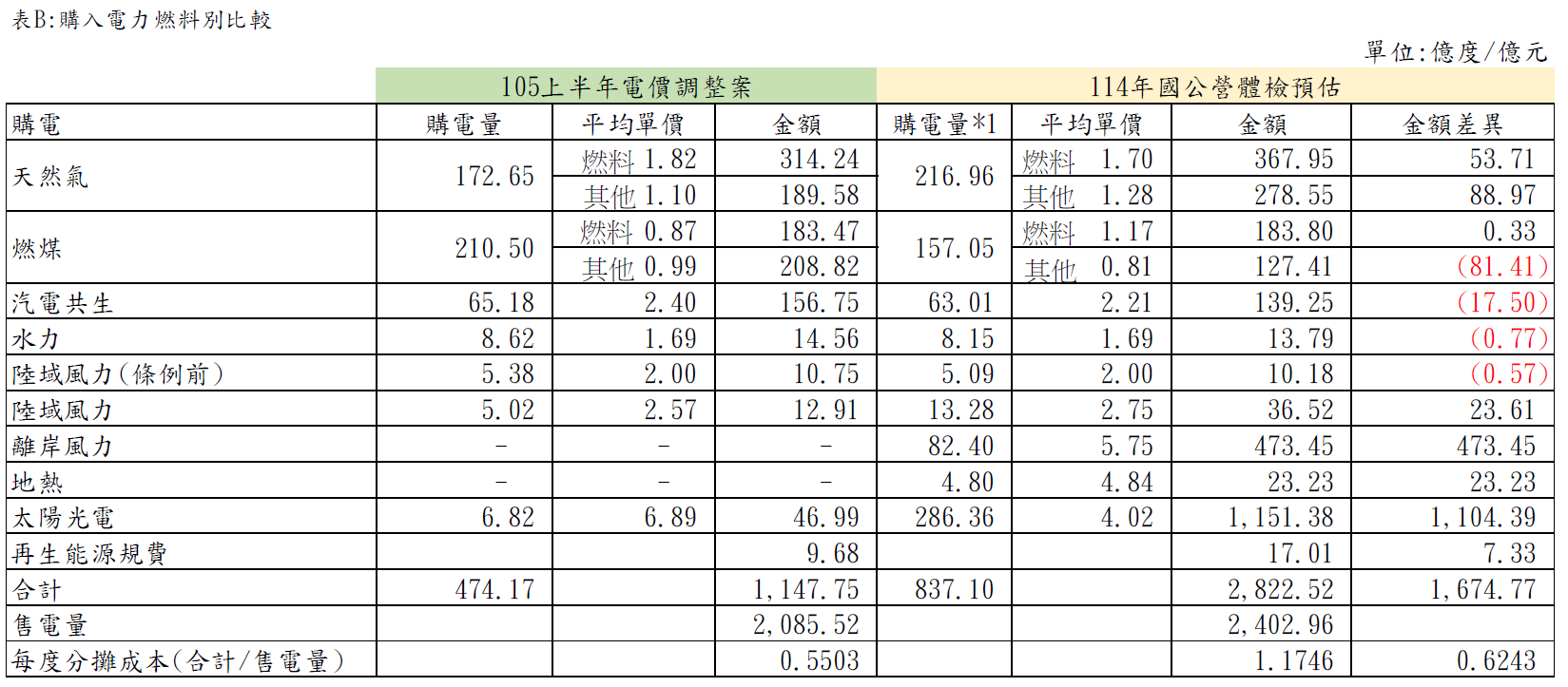 資料來源：台電公司另台電公司107年5月9日提供「106年度自編決算數」與114年成本比較，其中，自發電部分如表9；購電部分如表10。與106年度自編決算數相較，114年自發購電金額增加1,184億元，每度分攤成本增加0.3307元/度，較該公司106年3月21日比較「114年國公營體檢預估」與「105上半年電價調整案」，預估自發購電成本較增加金額（1,499.3億元）、每度分攤成本（0.4119元/度）更低。主因為106年核能發電量減少126.3億度，燃氣、燃煤發電量各增加147.5、61.2億度(如表11，105~106年台電系統發購電量結構如圖12)，大幅墊高106年發電成本，導致106年迴避成本較高，因此造成114年國公營體檢預估與106年自編決算數「金額差異」縮小（表9、10），每度分攤成本略為降低。106年自編決算數與114年國公營體檢預估對照表
-台電公司自發電部分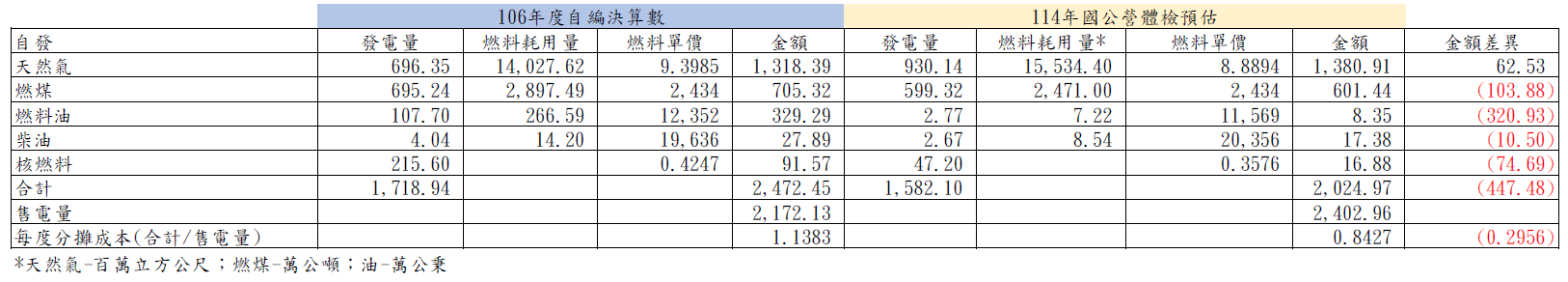 106年自編決算數與114年國公營體檢預估對照表-購電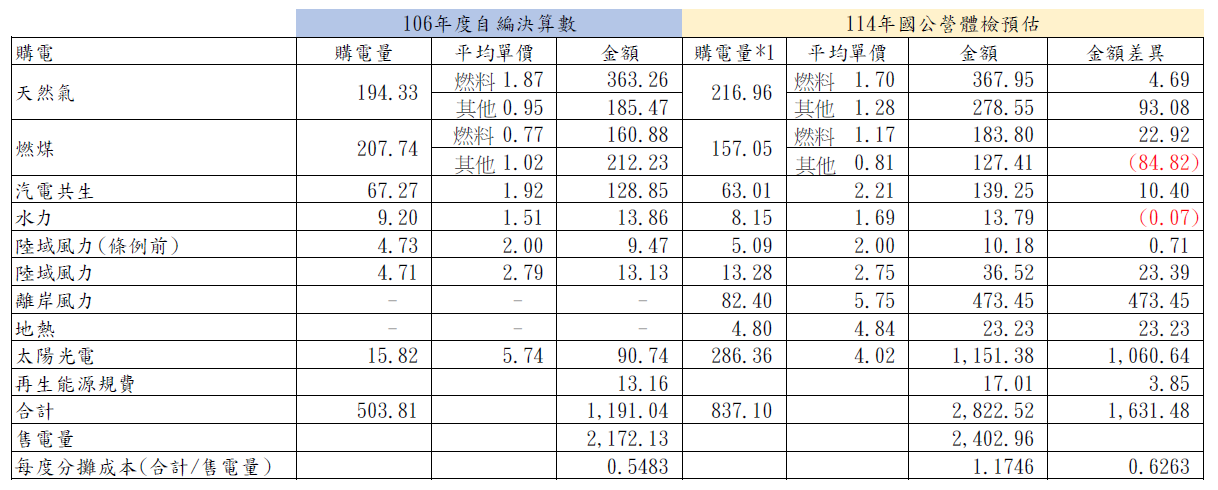 105上半年電價調整案、106年度自編決算數發電量對照表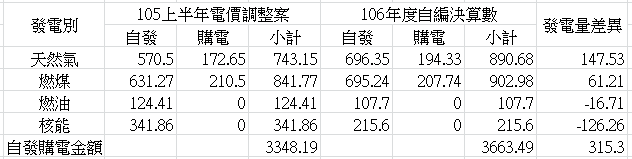 資料來源：台電公司。105~106年台電系統發購電量結構前述105上半年電價調整案、106年自編決算案，因114年離岸風電裝置容量將增為5.5GW，躉購電量達203.5億度(較原規劃裝置容量3GW，發電量111億度為高，且其中以遴選方式釋出之3.836GW，年發電量141.9億度，較表8、表10所列發電量(82.4億度)增加59.5億度，由於該遴選之離岸風電與燃氣購電價差每度2.77元，在114年售電量維持不變情況下(2,402.96億度)，估計自發購電成本較原1,499.3億元再增加164.8億元，達1,664.1億元，每度分攤成本亦由原0.4119元增為0.4805元(不含核四分攤成本0.11元)。析言之，114年每度電成本增加如表12。與105上半年調整案相較(離岸風電購電量82.4億度)，預估成本增加1,499億元，每度分攤0.4119元。惟因114年離岸風電裝置容量5.5GW中，遴選共3.836GW(69.7%)，競價共1.664GW(30.3%，因價格與火力發電成本差異不大，故暫不列入估計)，其價格均已公布，爰估計114年發購電成本增加約1,664億元，不含核四減損影響約0.11元/度，每度分攤成本增為0.4805元。倘與106年實績值相較，因106年核能發電量減少，火力發電量增加、故106年發購電成本高，與114年相較，扣除之迴避成本亦高，故金額差異、每度分攤成本較小，併此敘明。預估114年電價成本差異註：「105上半年電價調整案」估105年售電量：2,085.52億度、「106年自編決算數」之售電量：2,172.13億度、114年國公營體檢預估」估114年售電量為2,402.96億度，本表假設114年售電量預估數不變。資料來源：本院整理另依據歐盟統計(EUOSTAT)資料，歐盟各國電價如表13、圖13。其中，丹麥、德國為再生能源程度化較高國家，其家庭電價每度0.3歐元，約是臺灣的4倍。歐洲各國家庭用電價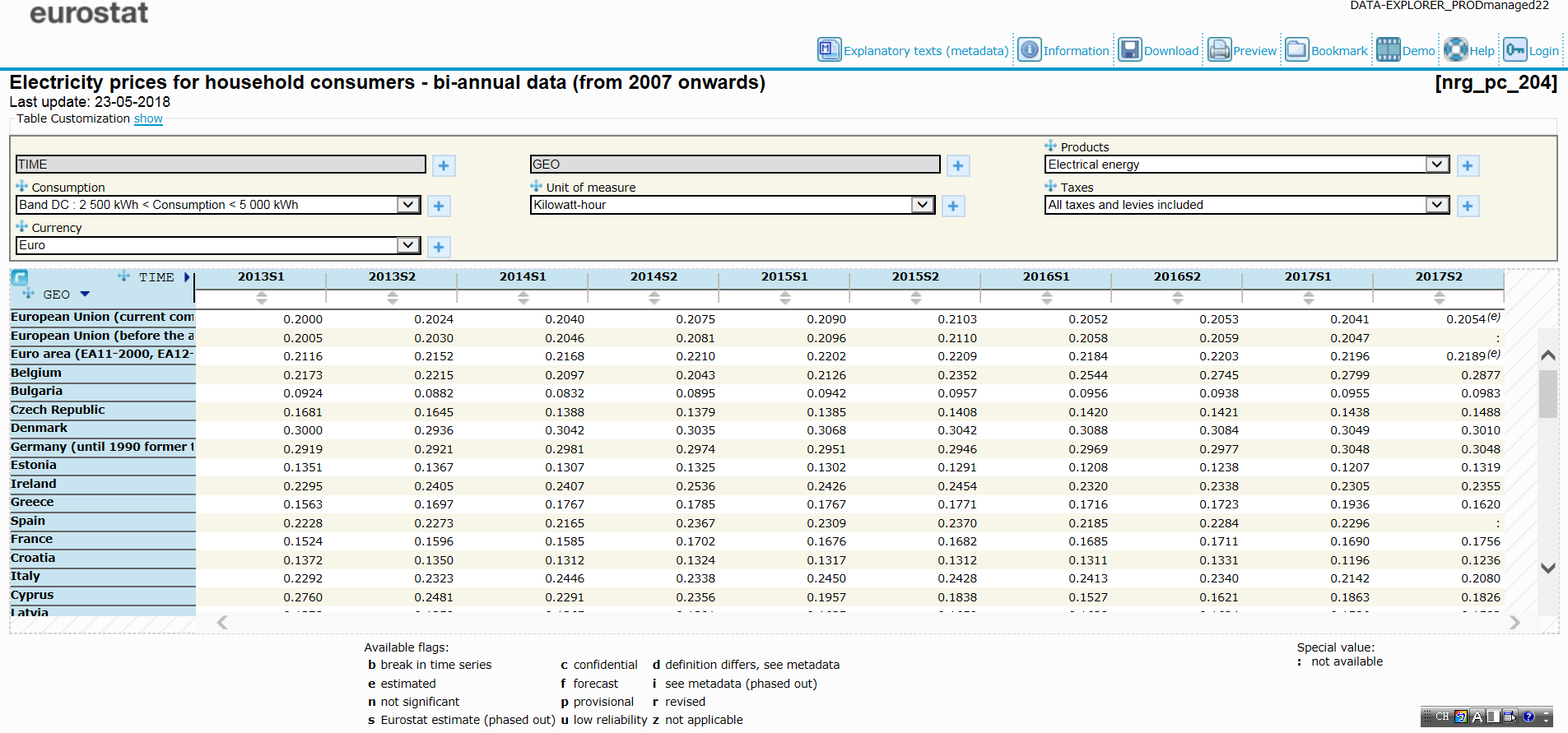 資料來源：Eurostat 2016 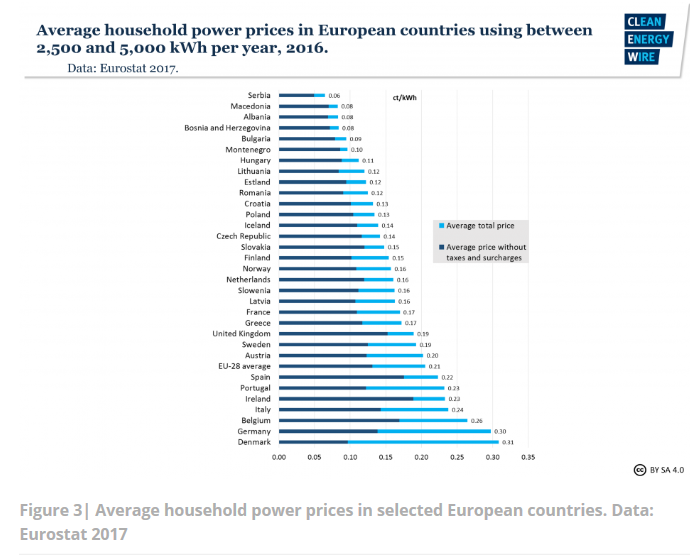 資料來源：CLEAN ENERGY WIRE, Eurostat 2017西元2016年歐洲各國家用電價綜上，經濟部106年3月評估因售電結構結果(114年離岸風電躉購量按82.4億度計算)，台電發購電成本將較105年電價調整案每年將增加1,499億元，然依能源局107年5月1日簡報第17頁，114年離岸風電裝置容量5.5GW，躉購電量203.5億度(遴選占69.7%、競價佔30.3%)，台電公司114年發購電支出將增加1,664億元，每度分攤成本增加0.5905元（含核四減損影響0.11元），占台電公司105年4月1日調整後電價（2.5488元/度）23.2%。換言之，在非核家園及燃氣50%、燃煤30%、綠能20%電力配比下，估計114年電價約上漲三成，對民生物價及產業競爭力均將產生衝擊，工總2017、2018年白皮書所載：「無論以綠電取代核電或以氣電取代煤電，皆會造成發電成本的大幅增加。」、「臺灣正進入一個能源成本與可靠度逐漸出現不確定性的時期，此時需要一套井然有序、管理能源轉型的綜合藍圖。委員會支持風力和太陽能等再生能源的開發，但是從其他市場所獲得的經驗指出，過快轉型採用大量再生能源，會大幅提升能源的成本壓力」等語非謂無據。經濟部105年推動114年非核家園，並律定114年「燃氣50%、燃煤30%、綠電20%」電力配比，未事先評估能源轉型對經濟面之衝擊程度，迨106年3月始由台電公司評估非核家園對電價之影響，且迄未完整說明，致廠商無法完整掌握未來成本，恐衝擊民生物價，實有違失。依經濟部能源局「能源統計資料查詢系統」，106年度台電、民營電廠合計裝置容量39.4GW(不含太陽光電、風力裝置容量)，加計汽電共生系統「尖峰保證容量」(約2GW)，總裝置容量合計約41GW，扣除尖峰時廠內用電（約1.7GW），仍高於最高尖峰負載37.5GW甚多，表面上似不生缺電問題，惟實際上卻因核一、核二部分機組停機造成供電缺口（約2.25GW）、簽「尖峰保證容量」並不保證尖峰時提供發電量保證，致雖實施需量競價、節能等抑低尖峰負載措施，「尖峰備轉容量率」仍頻創新低(最低僅1.64%)，仍須以火力發電填補核電缺口，造成火力電廠機組燃料限制超標，核有疏失。本院為進一步瞭解核四封存影響，於107年11月6日諮詢綠色消費者基金會秘書長方儉，會中方秘書長簡報「核四封存案諮詢會議缺電問題面面觀」，簡報第16~17頁說明整體設備效率(OEE)和設備綜合生產力(TEEP)，並稱「台電機組、民間機組及汽電共生合計裝置容量達49.905GW，年可發電量達4,372億度（49.905GW×24小時×365天），相較2016年總發電量2,641億度(包含廠內用電)，其電力總體的綜合生產力TEEP＝2,641億度/4,372億度。」；另簡報第29頁指出，與台電簽約合格汽電共生共86部5.76GW，其中66部5.07G與台電公司有簽尖峰保證容量，惟其中尖峰保證容量僅2.04GW，方秘書長因此質疑「3GW的汽電共生保證容量去哪」等語，如圖14。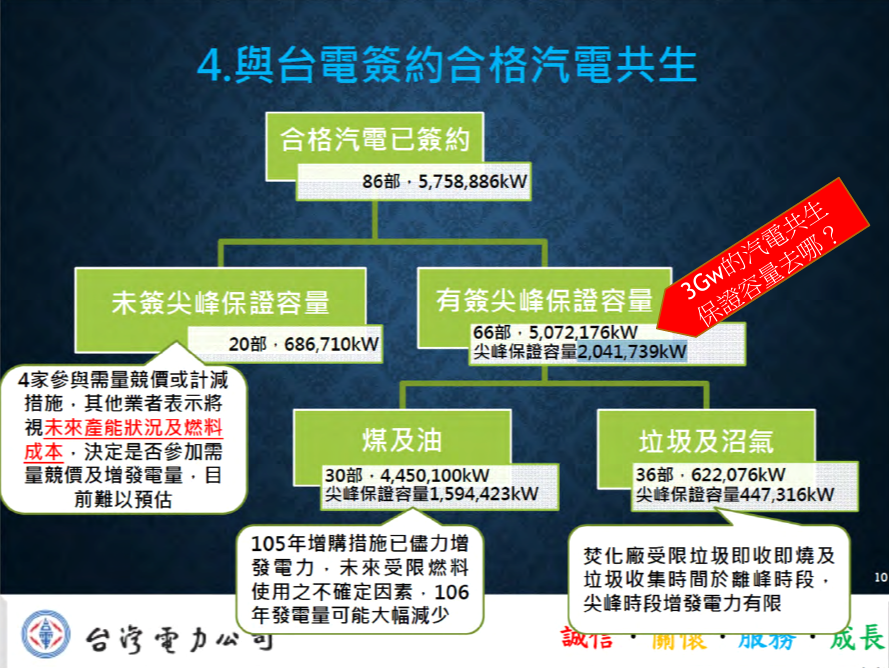 資料來源：方儉秘書長與台電簽約合格汽電共生簡報查經濟部能源局「能源統計資料查詢系統」，104~106年台電公司、民營電廠及自用發電設備各類發電裝置容量如表14。裝置容量簡表如表15。其中台電公司、民營電廠裝置容量合計約39GW(除水力外，再生能源因能量密度較低，暫略)。發電裝置容量單位：千瓩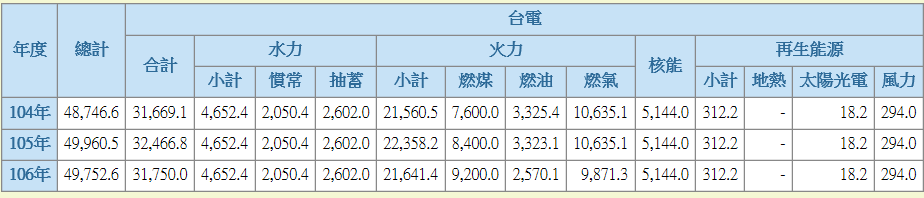 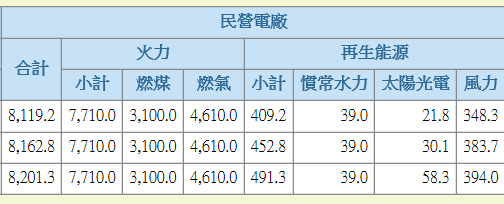 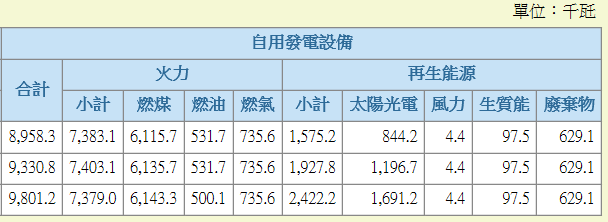 資料來源：能源統計資料查詢系統台電、民營電廠及自用發電設備裝置容量簡表
(除水力外，再生能源略)單位：GW資料來源：能源統計資料查詢系統次查104~106年發電量，如表16。近10年發購電量及火力發購電量與裝置容量占比如圖15，其中，104~106年火力發購電量占比依序為78.3%、79.5%、84.4%，迭創新高。為比較台電與民營電廠燃氣、燃煤機組利用率，綜整台電公司、民營電廠裝置容量、發電量及容量因數如表17。數據顯示，不論台電或民營電廠，燃煤容量因數均逾80%，高於燃氣機組甚多，此固與燃煤機組當基載用有關，然民營電廠燃氣容量因數普遍低於50%，且低於台電甚多。此意謂倘民營電廠天然氣用量限制等得以排除，其機組利用率是有提升之空間。104~106年發電量單位：百萬度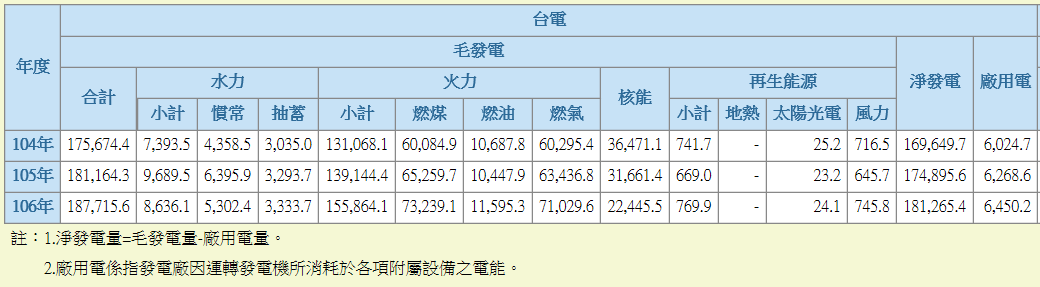 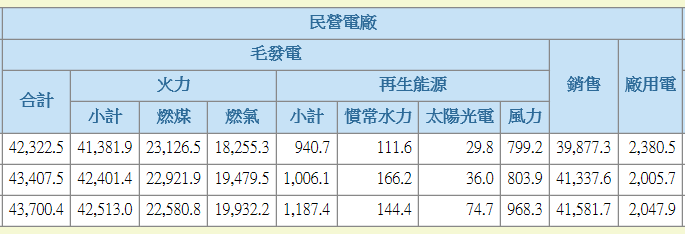 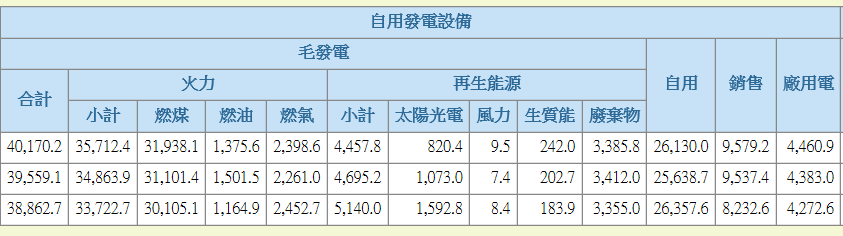 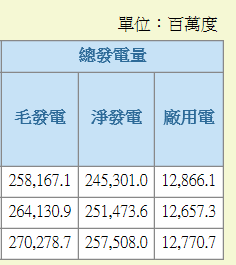 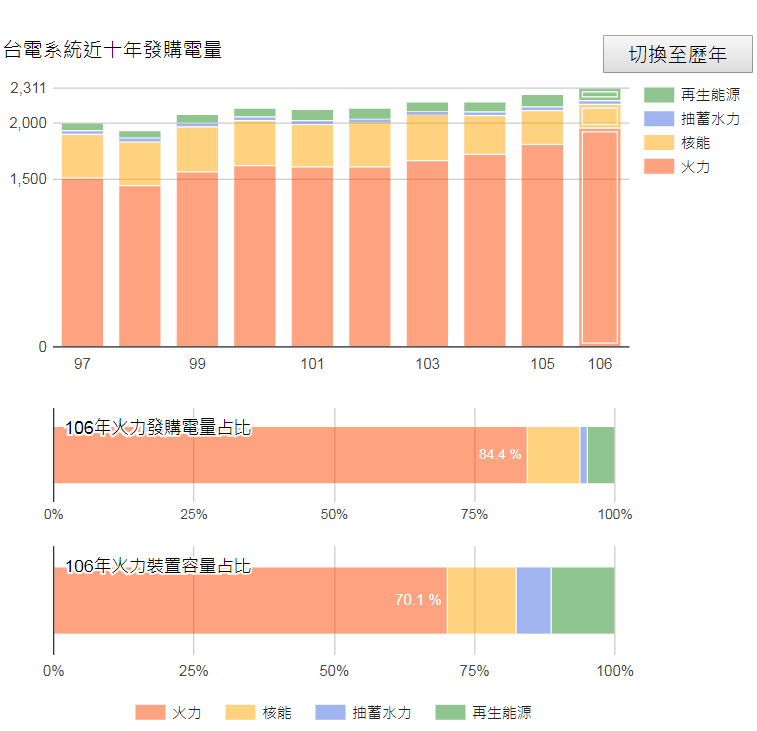 台電系統近10年發購電量台電、民營電廠燃氣、燃煤發電104~106年容量因數比較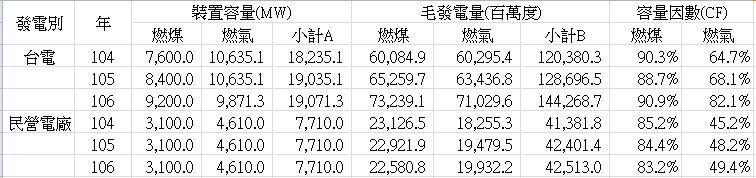 再查自用發電設備106年裝置容量(9.80GW)之組成，經濟部107年12月6日經授能字第10703011380號函稱「能源統計資料查詢系統所列106年自用發電設備合計裝置容量(9.8GW)，係指全國所有自用發電設備，包括工商業設置之汽電共生設備、民間自備發電機及再生能源自用發電設備等。一般汽電共生系統之裝備容量為8.1GW，包含合格汽電共生系統裝置容量7.67GW，其中有餘電出售而與台電公司簽訂售電契約之合格汽電共生系統裝置容量為5.62GW，如圖16」、「經統計，與台電公司簽約非屬專業處理廢棄物之合格汽電共生系統，裝置容量共4.99GW，尖峰保證容量為1.50GW；屬專業處理廢棄物之合格汽電共生系統，裝置容量共0.63GW，尖峰保證容量為0.45GW。」等語。簡言之，與台電公司簽約之合格汽電共生裝置容量雖有5.62GW，但其中與台電公司簽「尖峰保證容量」約2GW。102~106年汽電共生購電實績如表18。數據顯示，近年汽電共生購電數逐年減少，平均單價約2元/度，遠低於需量競價(5~8元/度)。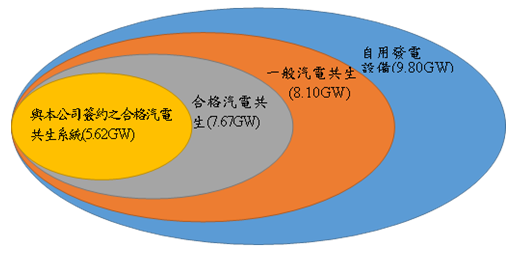 自用發電設備架構台電公司102~106年汽電共生購電實績資料來源：經濟部惟查台電、民營電廠106年度合計裝置容量約39GW(太陽光電、風力容量略)，加計汽電共生系統「尖峰保證容量」(約2GW)，合計裝置容量約41GW，大於最高尖峰負載(約37GW)，尖峰時段似不生缺電問題，對此，經濟部107年12月7日經授能字第10703011380號函稱各類機組有供電能力限制，例如天然氣用量限制、生煤用量管控、環保法規、操作許可證及總量管制限制(粒狀物、硫氧化物與氮氧化物濃度及排放量等限制)、空品不良期間降載減排、汽電共生收購量經常無法達到約定之尖峰保證容量……等。為確認裝置容量、尖峰負載差額與上開限制之關係，本院108年1月21日復請經濟部說明所述機組供電能力限制之因應情形，案經台電公司108年1月24日以106年8月15日供電資料（表19）為例，說明8月15日當日主要供電限制係核一1號機、2號機、核二2號機組徒具約2.25GW裝置容量，卻因大修後無法啟動致生該缺口由火力發電填補。在機組許可核定燃料量限制下，倘無空品不良，台電優先採燃煤發電；惟遇大氣條件擴散不佳，又有用電需求時，台電公司採優先以燃氣機組發電，空品不良地區之燃煤機組降載方式調度，以滿足用電需求，故亦有天然氣用量逾許可核定值情形。興達發電廠105~107年天然氣用量逾許可核定值情形，如表20。106年8月15日供電情形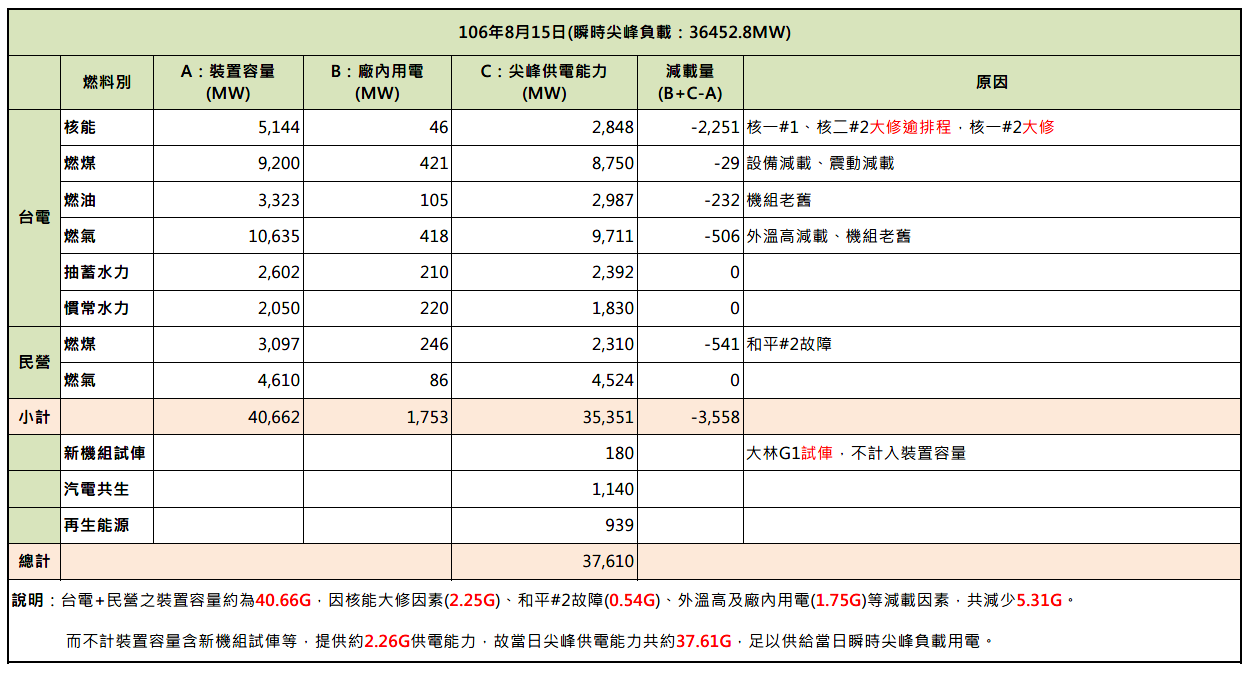 興達發電廠105~107年許可核定燃料用量及實際用量單位：公噸/千立方公尺註：1、興達#4號機，107年燃煤用量超標，依據「固定污染源設置與操作許可證管理辦法」第22條規定，許可證記載之各項許可條件、數值，得有百分之十之容許誤差。2、CC#1~CC#5，105~107年燃料用量超過許可核定值，105、106年依空污法第78條（現已修改為第90條）向高雄市環保局申請免罰；107年則依空污法第14條規定，向環保署申請解除環保限制。另該函亦稱「汽電共生收購量經常無法達到約定之尖峰保證容量」，理由略以：台電公司係依據「能源管理法」第10條及「汽電共生系統實施辦法」（下稱實施辦法）規定，與合格汽電共生業者簽訂電能購售契約，收購其生產電能之餘電。由於汽電共生為自用發電設備，多配合工廠製程蒸氣需求而設置，其所產出電力先供自用後，尚有餘電才將剩餘電力出售予台電公司，故業者皆以自身製程規劃為優先考量，和民營電廠電力全數售予台電公司之情況不同。依據實施辦法規定，業者簽約時可視實際用電情形，選擇簽訂「尖峰保證容量」或「尖峰時段無保證容量」契約(選擇「尖峰保證容量」者，當月份可獲得容量電費及能量電費，選擇「尖峰無保證容量」者，僅能獲得能量電費)。另依實施辦法第15條第3項規定，其保證容量以合格系統裝置容量半數為限，但專業處理廢棄物之合格系統，不在此限。部分業者於尖峰時段自用不足，無餘電可售，則簽訂無保證容量合約，故台電公司簽約之尖峰保證容量低於裝置容量。依據電能購售契約第9條規定，尖峰時段保證可靠容量，係指於保證可靠容量之尖峰時段(週六及離峰日以外日期每日10時至12時，13時至17時，每日6小時)，汽電共生系統所能保證提供台電公司之平均售電容量，汽電共生業者於考量自身產能製程後，倘有餘裕於尖峰保證時段提供電量，則可以選擇與台電公司簽訂尖峰時段有保證容量契約，獲得容量電費。惟業者若於尖峰時段發電未達保證容量，則無法獲得保證容量全數之容量電費，而是以當月每日保證時段平均6小時發電量最低值計算，例如當月某日機組發生故障至最低容量為0時，當月即無法獲得任何容量電費，因此，業者為取得全數之容量電費，當盡力發電。析言之，針對台電公司近年汽電共生收購電量逐年減少，經濟部陳稱合格汽電共生系統產生之電能，屬餘電性質，台電公司僅能全力收購，似言之成理，然相較需量競價動輒每度5元以上，汽電共生系統尖峰時段之收購價格(約2元)似屬偏低，致有部分汽電共生業者寧選需量競價，而未與台電公司簽訂「尖峰保證容量」，亦應通盤檢討。綜上，依經濟部能源局「能源統計資料查詢系統」，106年度台電、民營電廠合計裝置容量39.4GW(不含太陽光電、風力裝置容量)，加計汽電共生系統「尖峰保證容量」(約2GW)，總裝置容量合計約41GW，扣除尖峰時廠內用電（約1.7GW），仍高於最高尖峰負載37.5GW甚多，表面上似不生缺電問題，惟實際上卻因核一、核二部分機組停機造成供電缺口（約2.25GW）、簽「尖峰保證容量」並不保證尖峰時能提供保證之發電量，致雖實施需量競價、節能等抑低尖峰負載措施，「尖峰備轉容量率」仍頻創新低(最低僅1.64%)，仍須以火力發電填補核電缺口，造成火力電廠機組燃料限制超標，核有疏失。綜上論結，核四封存後每年仍耗費數億元於資產維護管理，行政院及經濟部對外宣告核四重啟不可行，核四興建費用2,833億元須列為損失，行政院及經濟部對核四政策之重大變動，導致資源嚴重浪費；再者，經濟部宣布能源配比(燃氣50%、燃煤30%、再生能源20%)之能源轉型政策，未經能源安全、能源經濟及環境影響等完整評估，復於再生能源發電量增加有限情況下，以運轉中核電機組長期停機方式減核，致近年火力發購電量逐年提高，106年占比達84.4%，燃煤發電增幅甚至高於燃氣，造成嚴重空氣污染；以及經濟部宣布新能源政策之前，並未評估其對電價之影響，迄106年3月行政院始於國公營企業體檢小組會議評估等情，均有違失；另106年度表面上似不生缺電問題，惟實際上卻因核一、核二部分機組停機造成供電缺口、簽「尖峰保證容量」並不保證尖峰時提供發電量保證，致雖實施需量競價、節能等抑低尖峰負載措施，「尖峰備轉容量率」仍頻創新低，仍須以火力發電填補核電缺口，造成火力電廠機組燃料限制超標，以上均有違失，爰依監察法第24條提案糾正，函請行政院督飭所屬確實檢討改善見復。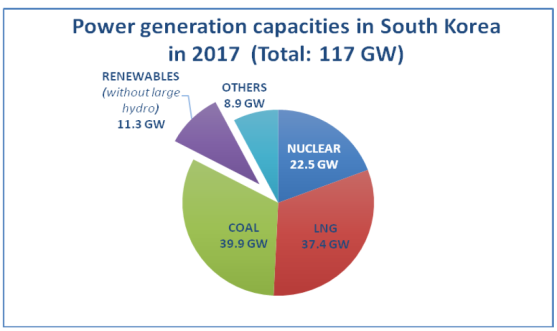 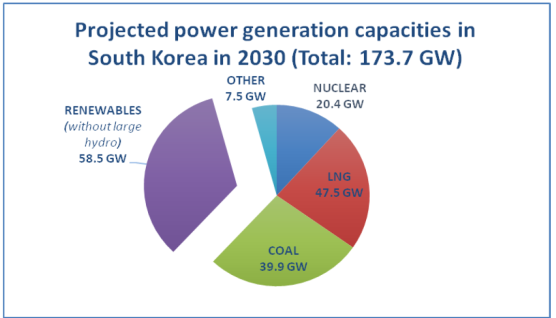 年度火力火力核能核能抽蓄水力抽蓄水力再生能源再生能源發購電量
小計年度發購電量
(億度)占比
(%)發購電量
(億度)占比(%)發購電量(億度)占比(%)發購電量(億度)占比(%)發購電量
小計971,503.5775.1392.6019.634.591.771.653.62,002.41981,434.9474.1399.8120.732.901.768.403.51,936.05991,567.5575.6400.2919.330.471.575.543.62,073.851001,616.9275.9405.2219.028.891.479.393.72,130.421011,602.4775.7388.8718.429.241.496.494.62,117.071021,604.2775.2400.7918.831.741.597.494.62,134.291031,665.2776.0408.0118.631.081.487.874.02,192.231041,716.4978.3351.4316.030.231.492.894.22,191.041051,804.5179.9304.6113.532.821.5115.995.12,257.931061,949.5284.4215.609.333.221.4112.464.92,310.80105年台電系統發購電量結構
(火力79.9%、核能13.5%)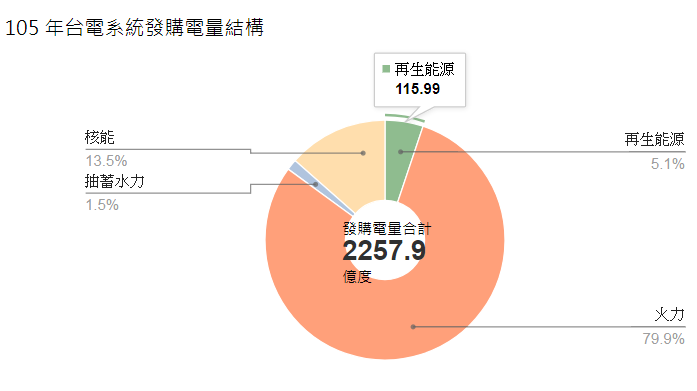 106年台電系統發購電量結構
(火力84.4%、核能9.3%)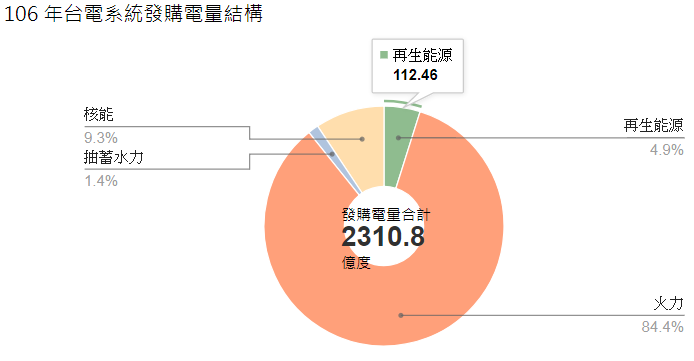 版本別離岸風電購電度數「105上半年電價調整案」v.s
「114年國公營體檢預估」「105上半年電價調整案」v.s
「114年國公營體檢預估」「105上半年電價調整案」v.s
「114年國公營體檢預估」「106年自編決算數」v.s
「114年國公營體檢預估」「106年自編決算數」v.s
「114年國公營體檢預估」「106年自編決算數」v.s
「114年國公營體檢預估」版本別離岸風電購電度數離岸風電
金額差異(億元)發購電
金額差異(億元)每度分攤成本差異(元/度)離岸風電
金額差異(億元)發購電
金額差異(億元)每度分攤成本差異(元/度)82.4億度+473.45+1,499.3+0.4119+473.45+1,184.0+0.3307141.9億度(遴選)+815.93+1,664.1+0.4805+815.93+1,348.8+0.4519年裝置容量104105106台電系統31.7032.4731.75民營電廠7.717.717.71自用發電設備7.387.407.37總裝置容量46.7947.5846.83項目年度購電度數(億度)購電金額(億元)平均單價(元/度)10296.982092.1310394.98211.852.2310487.58193.812.2110584.64161.521.910666.37128.751.91機組105年105年106年106年107年107年機組許可量實際用量許可量實際用量許可量實際用量#11,752,0001,228,2851,752,0001,448,2041,335,5481,068,437#21,752,0001,514,3981,752,0001,140,4651,326,4521,326,408#31,795,8001,468,1291,795,8001,627,5841,505,9711,200,314#41,795,8001,631,2721,795,8001,280,8491,491,8761,496,063CC#1440,000522,846440,000414,446440,000601,493CC#2440,000501,465440,000532,546440,000423,722CC#3440,000511,867440,000568,276440,000464,049CC#4440,000517,161440,000562,427440,000556,248CC#5440,000477,731440,000561,342440,000569,378